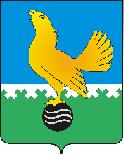 Ханты-Мансийский автономный округ-Юграмуниципальное образованиегородской округ город Пыть-ЯхАДМИНИСТРАЦИЯ ГОРОДАмуниципальная комиссия по делам несовершеннолетних и защите их прав  www.pyadm.ru e-mail: adm@gov86.orge-mail: kdn@gov86.orgг.Пыть-Ях, 1 мкр., дом № 5, кв. № 80	р/с 40101810900000010001Ханты-Мансийский автономный округ-Югра 	УФК по ХМАО-ЮгреТюменская область 628380	МКУ Администрация г. Пыть-Яха, л\с 04873033440)тел. факс (3463) 46-62-92, тел. 46-05-89,	РКЦ Ханты-Мансийск г. Ханты-Мансийск42-11-90, 46-05-92, 46-66-47	ИНН 8612005313 БИК 047162000ОКАТМО 71885000 КПП 861201001КБК 04011690040040000140ПОСТАНОВЛЕНИЕ13.02.2019	№ 34Актовый зал администрации города Пыть-Яха по адресу: г.Пыть-Ях, 1 мкр. «Центральный», д. 18а, в 14-30 часов (сведения об участниках заседания указаны в протоколе заседания муниципальной комиссии).Об исполнении субъектами системы профилактики безнадзорности и правонарушений несовершеннолетних ч.2 ст. 9 Федерального закона РФ от 24.06.1999 №120-ФЗ в IV квартале 2018 годаЗаслушав и обсудив информацию по вопросу, предусмотренному планом работы муниципальной комиссии по делам несовершеннолетних и защите их прав при администрации города Пыть-Яха на 2019 год,МУНИЦИПАЛЬНАЯ КОМИССИЯ УСТАНОВИЛА:За IV квартал 2018 года в прядке ч.2 ст. 9 Федерального закона от 24.06.1999 № 120-ФЗ было направлено 96 сообщений, из них:в прокуратуру города Пыть-Яха –23;в комиссию по делам несовершеннолетних и защите их прав при администрации г.Пыть-Яха – 28;в отдел опеки и попечительства администрации города Пыть-Яха – 6;в управление социальной защиты населения по городу Пыть-Яху – 11;в ОМВД России по г. Пыть-Яху – 27;в филиал по г.Пыть-Яху ФКУ УИИ УФСИН России по ХМАО-Югре – 0;в БУ «Пыть-Яхская окружная клиническая больница» - 1;в департамент образования и молодежной политики администрации города Пыть-Яха – 0.Мониторинг соблюдения субъектами системы профилактики порядка организации работы межведомственной рабочей группы незамедлительного реагирования на сообщения, поступающие в порядке ст. 9 Федерального закона РФ от 24.06.1999 № 120-ФЗ «Об основах системы профилактики безнадзорности и правонарушений несовершеннолетних» выявил, что из 28 полученных территориальной комиссией сообщений было отработано 26 сообщений в соответствии с порядком организации работы межведомственной рабочей группы незамедлительного реагирования. 2 сообщения не были отработаны в незамедлительном порядке по следующим причинам:семья находилась за пределами города Пыть-Яха – 1 сообщение;установления отсутствия необходимости в межведомственном взаимодействии (при разрешении ситуации одним из субъектов, в компетенцию которого входит тот или иной случай) – 1 сообщение.Административное производство по ст. 6 Закона Ханты-Мансийского автономного округа – Югры от 11.06.2010 № 102-оз «Об административных правонарушениях» в отношении должностных лиц, допустивших неисполнение постановления территориальной комиссии в части соблюдения порядка организации работы межведомственной рабочей группы незамедлительного реагирования на сообщения, поступающие в порядке ст. 9 Федерального закона РФ от 24.06.1999 № 120-ФЗ «Об основах системы профилактики безнадзорности и правонарушений несовершеннолетних», не возбуждалось.Во исполнение пункта 7 постановления территориальной комиссии № 34 от 25.01.2017 БУ «Пыть-Яхский комплексный центр социального обслуживания населения» был представлен персональный состава участников межведомственной рабочей группы оперативного реагирования на сообщения, поступающие в порядке ст. 9 Федерального закона РФ от 24.06.1999 № 120-ФЗ (из числа представителей учреждения) на 2019 год.В соответствии с планом работы 26.11.2018 в зале заседаний муниципальной комиссии (по адресу: г.Пыть-Ях, 1 мкр., д. 5, кв. 80) был проведен семинар-практикум (для представителей образовательных школ, комплексного центра социального обслуживания населения, опеки и попечительства) по реализации ч. 2 ст. 9 Федерального закона от 24.06.1999 № 120-ФЗ «Об основах системы профилактики безнадзорности и правонарушений несовершеннолетних».Заслушав и обсудив представленную информацию субъектов системы профилактики безнадзорности по исполнению ч.2 ст. 9 Федерального закона РФ от 24.06.1999 №120-ФЗ, руководствуясь п. 13 ст. 15 Закона Ханты-Мансийского автономного округа - Югры от 12.10.2005 № 74-оз «О комиссиях по делам несовершеннолетних и защите их прав в Ханты-Мансийском автономном округе-Югре и наделении органов местного самоуправления отдельными государственными полномочиями по созданию и осуществлению деятельности комиссий по делам несовершеннолетних и защите их прав»,МУНИЦИПАЛЬНАЯ КОМИССИЯ ПОСТАНОВИЛА:Информации департамента образования и молодежной политики администрации города Пыть-Яха (исх. № 16-56 от 14.01.2019), БУ «Пыть-Яхская окружная клиническая больница» (исх. № 167 от 15.01.2019), отдела опеки и попечительства администрации города Пыть-Яха (исх. № 21-5 от 09.01.2019), филиала по г.Пыть-Яху ФКУ УИИ УФСИН России по ХМАО-Югре (исх. № 80/ТО/50/14-16 от 11.01.2019), управления социальной защиты населения по г.Пыть-Яху (исх. №15.11-Исх-27 от 14.01.2019), ОМВД России по городу Пыть-Яху (исх. № 1362 от 24.01.2019), отдела по физической культуре и спорту администрации города Пыть-Яха (исх. № 20-34 от 05.02.2019), отдела по культуре и искусству администрации города Пыть-Яха (исх. № 19-24 от 15.01.2019), БУ «Пыть-Яхский комплексный центр социального обслуживания населения» (исх. № 15/09-Исх-3299 от 29.12.2018 и исх. № 15/09-Исх-317 от 08.02.2019), МБОУ СОШ № 1 (исх. № 62 от 23.01.2019), МБОУ СОШ № 2 (исх. № 39 от 23.01.2019), МБОУ СОШ № 4 (исх. № 50 от 24.01.2019), МБОУ СОШ № 5 (исх. № 39 от 24.01.2019), МБОУ СОШ № 6 (исх. № 56 от 24.01.2019), МАОУ «КСОШ-ДС» (исх. № 26 от 15.01.2019), и МБУ «Центр «Современник» (исх. № 32 от 24.01.2019) и КУ «Пыть-Яхский центр занятости населения» (исх. № 17/13-Исх-21 от 15.01.2019) принять к сведению.Утвердить персональный состав участников межведомственной рабочей группы незамедлительного реагирования на сообщения, поступающие в порядке ст. 9 Федерального закона РФ от 24.06.1999 № 120-ФЗ «Об основах системы профилактики безнадзорности и правонарушений несовершеннолетних» из числа представителей БУ «Пыть-Яхский комплексный центр социального обслуживания населения» на 2019 год (приложение 1).Руководителям субъектов системы профилактики безнадзорности и правонарушений несовершеннолетних:При направлении сообщений в порядке пунктов 1, 3-8 ч. 2 ст. 9 Федерального закона РФ от 24.06.1999 № 120-ФЗ «Об основах системы профилактики безнадзорности и правонарушений несовершеннолетних» направлять копии сообщений в муниципальную комиссию по делам несовершеннолетних и защите их прав при администрации г. Пыть-Яха.Начальнику ОМВД России по городу Пыть-Яху (Н.Б. Демчук), и.о. начальника отдела опеки и попечительства администрации города Пыть-Яха (М.М. Качан), главному врачу БУ «Пыть-Яхская окружная клиническая больница» (О.Г.Руссу), директору департамента образования и молодежной политики администрации города Пыть-Яха (П.А. Наговицына), начальнику управления социальной защиты населения по городу Пыть-Яху (М.Г. Лососинова), начальнику филиала по городу Пыть-Яху ФКУ УИИ УФСИН России по ХМАО - Югре (Н.Н. Егорова):Информацию о полученных сообщениях в порядке ч. 2 ст. 9 Федерального закона от 24.06.1999 № 120-ФЗ «Об основах системы профилактики безнадзорности и правонарушений несовершеннолетних» за I полугодие 2019 года направить в муниципальную комиссию по прилагаемой форме (приложение 2) в срок до 10.07.2019.Директору БУ «Пыть-Яхский комплексный центр социального обслуживания населения» (Н.И. Храмцова):Обеспечить направление в муниципальную комиссию списка персонального состава участников межведомственной рабочей группы оперативного реагирования на сообщения, поступающие в порядке ст. 9 Федерального закона РФ от 24.06.1999 № 120-ФЗ (из числа представителей учреждения) на 2020 год до 15.12.2019.Начальнику отдела по обеспечению деятельности муниципальной комиссии по делам несовершеннолетних и защите их прав администрации города Пыть-Яха (А.А. Устинов):Обеспечить размещение данного постановления муниципальной комиссии на официальном сайте администрации города Пыть-Яха в срок до 15.02.2019.Постановление муниципальной комиссии № 34 от 25.01.2017, пункты 2 и 3 постановления муниципальной комиссии № 331 от 31.10.2018 снять с контроля.Председательствующий на заседании:заместитель председателя муниципальной комиссии	А.А. УстиновПриложение 1 к постановлению муниципальной комиссии № 34 от 13.02.2019ПЕРСОНАЛЬНЫЙ СОСТАВучастников межведомственной рабочей группы незамедлительного реагирования на сообщения, поступающие в порядке ст. 9 Федерального закона РФ от 24.06.1999 № 120-ФЗ «Об основах системы профилактики безнадзорности и правонарушений несовершеннолетних» из числа представителей БУ «Пыть-Яхский комплексный центр социального обслуживания населения» на 2019 годПриложение 2к постановлению муниципальной комиссии № 34 от 13.02.2019ИНФОРМАЦИЯ о полученных сообщениях в порядке ч. 2 ст. 9 Федерального закона от 24.06.1999 № 120-ФЗ «Об основах системы профилактики безнадзорности и правонарушений несовершеннолетних» период 2018 годаОсновной составОсновной составДублирующий состав Дублирующий состав февральСерегина Надежда Валерьевнаспециалист по социальной работе отделения психолого-педагогической помощи семье и детям, тел. 423244Данилова Надежда Синезиевна психолог отделения психолого-педагогической помощи семье и детям, тел. 423244мартКовалькова Мария Федоровнаспециалист по социальной работе отделения психолого-педагогической помощи семье и детям, тел. 423244Умарова Магия Маматаевна психолог отделения психолого-педагогической помощи семье и детям, тел. 423244апрельСлюсарева Елена Александровна специалист по социальной работе отделения психолого-педагогической помощи семье и детям, тел. 423244 Умарова Магия Маматаевна психолог отделения психолого-педагогической помощи семье и детям, тел 423244майКовалькова Мария Федоровнаспециалист по социальной работе отделения психолого-педагогической помощи семье и детям, тел. 423244Данилова Надежда Синезиевнапсихолог отделения психолого-педагогической помощи семье и детям, тел. 423244 июньКовалькова Мария Федоровнаспециалист по социальной работе отделения психолого-педагогической помощи семье и детям, тел. 423244Данилова Надежда Синезиевнапсихолог отделения психолого-педагогической помощи семье и детям, тел. 423244июльКрылова Ольга Александровна специалист по социальной работе отделения психолого-педагогической помощи семье и детям, тел. 423244Умарова Магия Маматаевна психолог отделения психолого-педагогической помощи семье и детям, тел. 423244августСерегина Надежда Валерьевнаспециалист по социальной работе отделения психолого-педагогической помощи семье и детям, тел. 423244 Данилова Надежда Синезиевнапсихолог отделения психолого-педагогической помощи семье и детям, тел 423244сентябрьСлюсарева Елена Александровнаспециалист по социальной работе отделения психолого-педагогической помощи семье и детям, тел. 423244Умарова Магия Маматаевнапсихолог отделения психолого-педагогической помощи семье и детям, тел. 423251 октябрьСерегина Надежда Валерьевнаспециалист по социальной работе отделения психолого-педагогической помощи семье и детям, тел. 423244Данилова Надежда Синезиевнапсихолог отделения психолого-педагогической помощи семье и детям, тел. 423244ноябрьКрылова Ольга Александровнаспециалист по социальной работе отделения психолого-педагогической помощи семье и детям, тел. 423244 Умарова Магия Маматаевнапсихолог отделения психолого-педагогической помощи семье и детям, тел 423244декабрьСлюсарева Елена Александровна специалист по социальной работе отделения психолого-педагогической помощи семье и детям, тел. 423244Данилова Надежда Синезиевнапсихолог отделения психолого-педагогической помощи семье и детям, тел. 423244отчетный периодотчетный периодотчетный периоднаименование субъекта системы профилактикинаименование субъекта системы профилактикинаименование субъекта системы профилактики№ п/поснование для направления сообщения (выявленный факт в соответствии перечнем, определенным ч. 2 ст. 9 Федерального закона от 24.06.1999 № 120-ФЗ)реквизиты сообщения (дата, №, отправитель)Ф.И.О. несовершеннолетнего в отношении (в интересах) которого направлено сообщениепринятые меры (кратко)